Սեպտեմբերի  ֆլեշմոբի խնդիրների լուծումներՉորրորդ մակարդակԵռանկյան յուրաքանչյուր կողմը բաժանված 3 հավասար հատվածների։ Եռանկյան ո՞ր մասն է ներկված։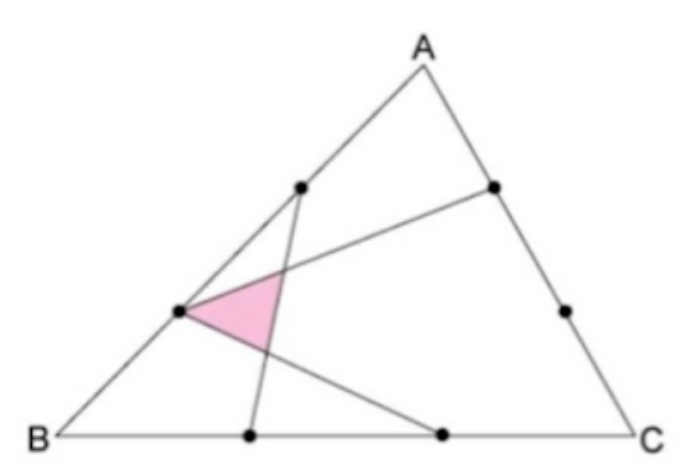 Կատարենք  նշանակում․AB=c , BC=a, CA=b BM=MC= ,   CN=NA= ,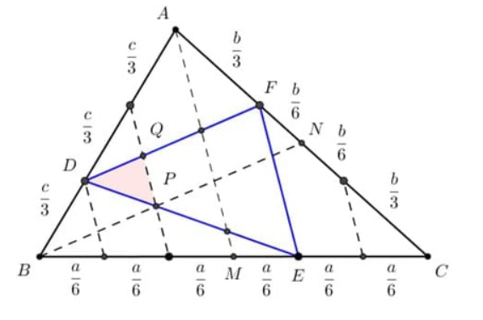 = , Քանի որ, եռ․ABC-ի  և եռ․BDE-ի տարված բարձրությունները զուգահեռ են, համեմատական են, հետևաբար  օգտվելով Թալեսի Թեորմից ,  կարող ենք գտնել բարձրությունների հարաբերությունը ՝ 3:1=*=Նման ձևով կստանանք մյուս եռանկյունների մակերեսների միջև կապը։=*=*==*=*
SDEF=(1-)*==*SDEF=*SABC Սյուզի ՀակոբյանՊատասխան՝ 1/27:ABC եռանկյանը ներգծված է PQRS քառակուսի, որի 3 գագաթներն ընկած են եռանկյան վրա այնպես, որ AP=7, PB=6, AR=9, RC=2 և BQ=QC։ Հաշվի՛ր PQRS քառակուսու մակերեսը։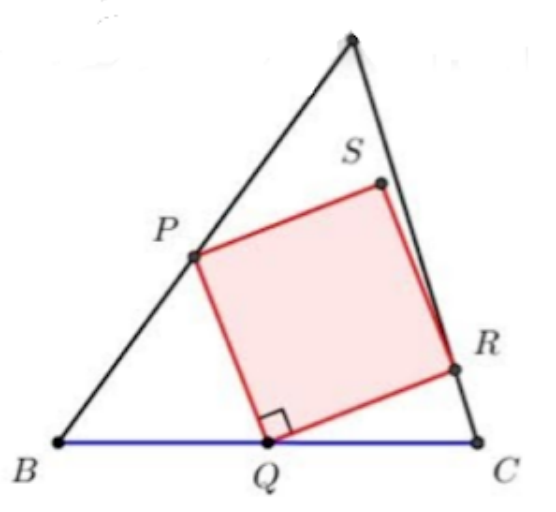 B կետից զուգահեռ տանենք քառակուսու QR և PS կողմերին, որը եռանկյան AC կողմը հատում է F կետում: Քառակուսու PS կողմը նույնպես շարունակենք և այն կհատի եռանկյան AC  կողմը K կետում: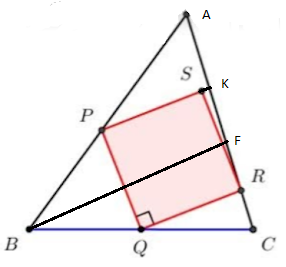  Նշանակենք PS = x, SK = y :-ը ուղղանկյուն եռանկյուն է: Կիրառենք Պյութագորասի թեորեմը՝ հավասարումից y-ը գտնենք և տեղադրենք  –ի մեջ:Հենց ստացված  արժեքն էլ կլինի մեր քառակուսու մակերեսը:Թաթուլ ՇահնազարյանԱրշակ ՄարտիրոսյանՊատասխան՝ 27.2ABC եռանկյան AC, CB և AB կողմերի վրա համապատասխանաբար վերցված են D, F և E կետերը այնպես, որ AD=DE=20; DC=24; CF=7; FE=FB: Գտի՛ր AE-ն: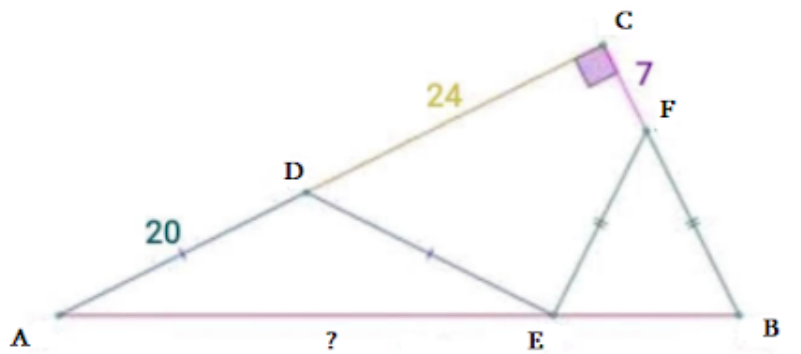 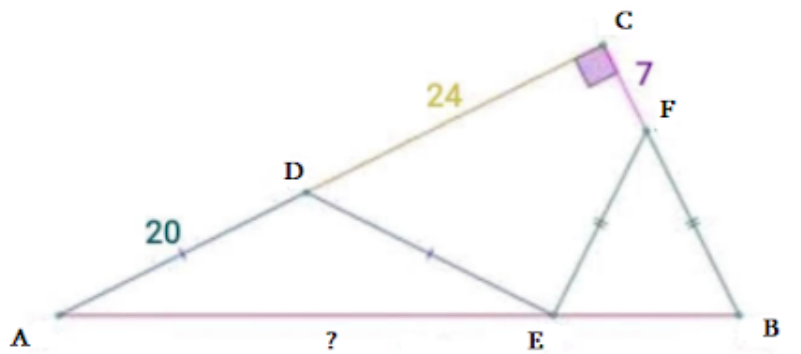 Սովորողների հետ խնդիրը կլուծենք լրացուցիչ կառուցումների միջոցով։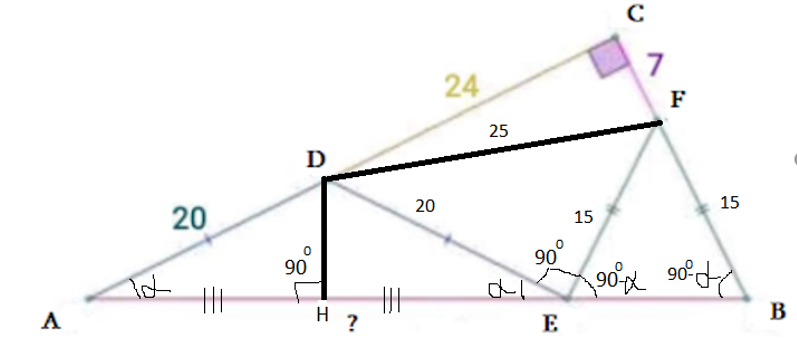 Նախ  իրար  կմիացնենք D և  F  կետերը, որի արդյունքում կստանանք DCF  ուղղանկյուն եռանկյունը։ Ըստ  Պյութագորասի թեորեմի DF=Քանի որ  ACB-ն ուղղանկյուն եռանկյուն է, ապա ∡A+∡B=1800-900=900: Եթե նշանակենք ∡A=, ապա  ∡B=900-:Քանի որ  AD=DE, ուստի  ADE-ն հավասարասրուն  եռանկյուն է, հետևաբար ∡A=∡AED=։Մյուս կողմից,  քանի որ EF=FB, ուստի  EFB-ն հավասարասրուն  եռանկյուն է, հետևաբար∡B=∡BEF=900-։Քանի որ  AEB-ն փռված անկյուն է, ուստի ∡DEF=1800- 900,   հետևաբար DEF-ն ուղղանկյուն եռանկյուն է։  Ըստ  Պյութագորասի թեորեմի  EF==15: Այսպիսով՝ EF=FB=15:Քանի որ  ACB-ն ուղղանկյուն եռանկյուն է, AC=20+24=44, CB=7+15=22,ուստի  ըստ  Պյութագորասի թեորեմի  AB==22Կառուցենք ADE  եռանկյան DH  բարձրությունը: Քանի որ  AD=DE, ուստի  ADE-ն հավասարասրուն  եռանկյունէ, ուստի DH-ը նաև միջնագիծ է՝  AH=HE:  Սովորողների հետ կնկատենք, որ AHD ուղղանկյուն եռանկյունը նման է ACB ուղղանկյուն եռանկյանը, քանի որ  A-ն ընդհանուր է այդ եռանկյունների համար, ∡AHD=∡C, ∡ADH=∡B։Ուստի ։Քանի որ   , ուստիAH=8Քանի որ   AH=HE, ուստի  AE=2·8Գրետա ԲակունցԳծագրում D և F կետերը միացնենք  և կառաջանա ուղղանկյուն եռակյուն DCF։Օգտվելով Պյութագորասի թեորեմից ՝ DF ==25 
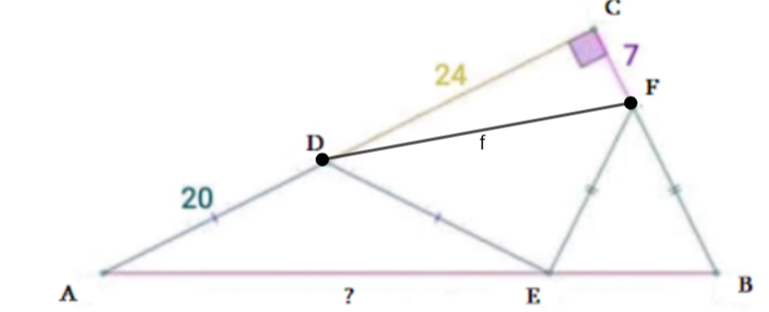 Այժմ դիտարկենք եռանկյուն DEF  և ցույց տանք , որ այն  ուղղանկյուն եռանկյունն է ։<A+<B=Ստացվեց՝ CB=22 , AC=44,  AB==22 <DAE=DEA= , <FBE=<FEB= - 
<DEF=180^0-(+ -) = Օգտվելով Պյութագորասի թեորեմայից՝ EF==15,  EF=FB =15 , 
 Եռ․ABC  մեջ կիրառենք  կոսինուսների թեորեման , կստանանք
BC2=AC2+AB2-2AC*AB*cosA 
484=1936+2420-2*44*22 cosAcosA=3872/88*22 Եռ․DEF  մեջ կիրառենք  կոսինուսների թեորեման , կստանանք
DE2=AD2+AE2-2AD*AE*cosA Քանի որ, DE=AD ,ապա  AE2 =2AD*AE*cosA AE=2*20*3872/88*22=16
Սյուզի ՀակոբյանՊատասխան՝ 16